Қ А Р А Р                                                                                        ПОСТАНОВЛЕНИЕ         « 13 » апрель  2018 й.                 № 35                          «13»  апрель  2018 гОб утверждении Порядка определения статуса жилого домаблокированной застройки в сельском поселении Мурсалимкинский сельсоветВ соответствии с пунктом 2 части 2 статьи 49 Градостроительногокодекса Российской Федерации, Жилищным кодексом Российской Федерации от 29.12.2004 № 188-ФЗ, Федеральным законом от 06.10.2003 № 131-ФЭ «Об общих принципах организации местного самоуправления в Российской Федерации», пунктом 6 постановления Правительства Российской Федерации от 28.01.2006 г. № 47 «Об утверждении положения о признании помещения жилым помещением, жилого помещения непригодным для проживания и многоквартирного дома аварийным и подлежащим сносу или реконструкции», письмом Министерства экономического развития Российской Федерации от 17 октября 2011 г. № ОГ-Д23-1694 «О статусе жилого дома блокированной застройки», Уставом сельского поселения, администрация сельского поселения Мурсалимкинский сельсовет муниципального района Салаватский район Республики БашкортостанПОСТАНОВЛЯЕТ:1. Утвердить порядок определения статуса жилого дома блокированнойзастройки в сельском поселении Мурсалимкинский сельсовет согласно приложению 1.2. Контроль за исполнением настоящего постановления оставляю за собой.3. Настоящее постановление вступает в силу со дня его подписания иподлежит опубликованию на официальном сайте администрации сельского поселения.Глава сельского поселения                                        А.Я. СадыковПРИЛОЖЕНИЕ 1к постановлению администрацииот 13.04.2018 г. № 35ПОРЯДОКопределения статуса жилого дома блокированной застройки всельском поселении Мурсалимкинский сельсовет1. Общие положения1.1. Настоящий Порядок разработан в соответствии с пунктом 2 части 2статьи 49 Градостроительного Кодекса Российской Федерации, Жилищным кодексом Российской Федерации от 29.12.2004 № 188-ФЗ, Федеральным законом от 06.10.2003 № 131-ФЭ «Об общих принципах организации местного самоуправления в Российской Федерации», пунктом 6 постановления Правительства Российской Федерации от 28.01.2006 г. № 47 «Об утверждении положения о признании помещения жилым помещением, жилого помещения непригодным для проживания и многоквартирного дома аварийным и подлежащим сносу или реконструкции», письмом Министерства экономического развития Российской Федерации от 17 октября 2011 г. № ОГ- Д23-1694 «О статусе жилого дома блокированной застройки», в целях определения статуса жилого дома блокированной застройки в сельском поселении отличительных признаков домов блокированной застройки от многоквартирных жилых домов в связи с отсутствием таковых в законодательстве.1.2. Используемые термины и понятия:под «жилыми домами блокированной застройки» понимаются жилыедома с количеством этажей не более чем три, состоящие из несколькихблоков, каждый из которых предназначен для проживания одной семьи, имеют общую стену (общие стены) без проемов с соседним блоком или соседними блоками, расположен на отдельном земельном участке и имеет выход с данного земельного участка на территорию общего пользования;многоквартирным домом признается совокупность двух и более квартир, имеющих самостоятельные выходы либо на земельный участок, прилегающий к жилому дому, либо в помещения общего пользования в таком доме;заявитель - физическое или юридическое лицо, являющеесясобственником жилья.2. Признаки блокированного жилого дома2:1. Жилой дом признается домом блокированной застройки приналичии следующих отличительных признаков:- состоит из нескольких блоков, каждый из которых предназначен дляпроживания одной семьи;- количество этажей не более чем три;- имеет общую стену (общие стены) без проемов с соседним блоком или соседними блоками;- расположен на отдельном земельном участке и имеет выход на территорию общего пользования;- отсутствуют помещения общего пользования;- имеет самостоятельные системы отопления и вентиляции, а также индивидуальные вводы и подключения к внешним сетям централизованных инженерных систем.2.2. В случае отсутствия автономного инженерного обеспечения вжилом доме, для признания его домом блокированной застройки, по желанию собственников жилья, возможно проведение работ по инженерномупереоборудованию жилого дома за счет средств собственников жилья.3. Порядок подачи заявления о намерении изменениястатуса жилого многоквартирного дома на дом блокированной застройки3.1. Заявители направляют в администрацию сельского поселения заявление о намерении изменения статуса жилого дома с «многоквартирного» на «блокированный».3.2. Заявление подается от всех собственников многоквартирногожилого дома.3.3. Заявление должно содержать:при обращении юридического лица: полное и сокращенное названиеюридического лица в соответствии с учредительными документами, ИНН, юридический и почтовый адрес; при обращении физического лица: фамилию, имя, отчество, адрес места жительства гражданина; сведения о жилом доме, в отношении которого Заявитель просит изменить статус жилого дома.3.4. К заявлению прилагаются:- копии документов на право собственности на жилые помещения;- технический паспорт жилого дома;- топографическая съемка земельного участка масштаба 1:500, на которомрасположен жилой дом.4. Порядок подготовки проекта постановления администрации сельского поселения об изменении статуса многоквартирного жилого дома на дом блокированной застройки.4.1. Администрация сельского поселения в  месячный срок, с момента представления заявителями заявления и документов, указанных в подпункте 3.4. пункта 3 настоящего Порядка, рассматривает документы, проводит осмотр жилого дома и подготавливает проект постановления администрации сельского поселения об изменении статуса многоквартирного жилого дома на дом блокированной застройки при наличии признаков блокированного дома, согласно подпункту 2.1. пункта 2 настоящего Порядка, с присвоением адреса каждому блоку.4.2. В соответствии с постановлением администрации сельского поселения о признании дома блокированным собственнику необходимо получить технический паспорт на блокированный жилой дом в отделении Федерального государственного управления «Ростехинвентаризация - Федеральное БТИ» и внести изменение в свидетельство о государственной регистрации права в управлении федеральной службы государственной регистрации, кадастра и картографии по Республике Башкортостан.4.3. На основании заявления собственника жилья,  документов на блокированный жилой дом администрация сельского поселения проводит работу по формированию земельного участка под блокированным жилым домом за счет средств собственника жилья (определение границ земельного участка, межевание земельного участка, постановка на государственный кадастровый учет).4.4. Заявителю может быть отказано в изменении статуса многоквартирного жилого дома на «блокированный»:- в случае отсутствия признаков блокированного жилого дома, перечисленных в подпункте 2.1. пункта 2 настоящего Порядка;- заявителем представлены не все документы, предусмотренные подпунктом 3.4. пункта 3 настоящего Порядка;- жилой дом расположен на территории, сформированной под развитиезастроенных территорий;- земельный участок сформирован под многоквартирным жилым домом и поставлен на государственный кадастровый учет.БАШКОРТОСТАН РЕСПУБЛИКАҺЫСАЛАУАТ РАЙОНЫМУНИЦИПАЛЬ РАЙОНЫНЫҢМӨРСӘЛИМ АУЫЛ СОВЕТЫ АУЫЛ БИЛӘМӘҺЕ ХӘКИМИӘТЕ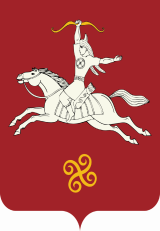 РЕСПУБЛИКА БАШКОРТОСТАНАДМИНИСТРАЦИЯ  СЕЛЬСКОГО ПОСЕЛЕНИЯ МУРСАЛИМКИНСКИЙ СЕЛЬСОВЕТМУНИЦИПАЛЬНОГО РАЙОНАСАЛАВАТСКИЙ РАЙОН452485 , Мөрсәлим ауылы, Төзөлөш урамы, 15 йорттел. (34777) 2-43-32, 2-43-65452485, с.Мурсалимкино, ул. Строительная , д 15тел. (34777) 2-43-32, 2-43-65